COMMUNIQUÉ DE PRESSEWürth Elektronik élargit sa gamme de transformateurs de signaux pour les grands dispositifs de stockage d’énergie et les onduleursIsolation maximale pour les systèmes de gestion de batterieWaldenburg (Allemagne), le 9 avril 2024 – Würth Elektronik élargit sa série de transformateurs WE-BMS pour les systèmes de gestion de batterie avec des versions pour une tension de fonctionnement de 1500 VDC. La conception du composant présente une isolation améliorée conforme à la norme CEI 62368-1 avec un fil à triple isolation (côté primaire et secondaire), ainsi qu’une isolation galvanique et une tension d’essai de 6400 VDC. Tous ces éléments font des nouveaux modèles de la série des composants idéaux pour les grands systèmes de stockage d’énergie stationnaires des parcs solaires et éoliens, pour les systèmes de stockage intermédiaires des stations de recharge à haute puissance afin d’équilibrer les charges de pointe, ou pour les alimentations sans coupure utilisées dans les infrastructures critiques.Les systèmes de gestion de la batterie garantissent un fonctionnement sûr des blocs-batteries et fournissent des informations sur l’état de la batterie et de la charge. Les contrôleurs BMS en aval sont connectés en série, tout comme les cellules de la batterie. Comme des différences de tension et des interférences électromagnétiques peuvent apparaître entre les composants connectés en série, un transformateur BMS permet d’isoler les composants les uns des autres et de supprimer les interférences. Les derniers membres de la série de transformateurs BMS de Würth Elektronik garantissent cela, même dans les systèmes avec une tension de fonctionnement élevée allant jusqu’à 1500 VDC. La longévité de l’isolation renforcée des modules, telle que définie dans la norme CEI 62368-1, a été testée à l’aide de l’essai de décharge partielle conformément à la norme CEI 60664-1. Les transformateurs pour les systèmes de gestion de batterie sont désormais disponibles en stock sans quantité minimale de commande.Images disponiblesLes images suivantes peuvent être téléchargées sur Internet pour impression : https://kk.htcm.de/press-releases/wuerth/À propos du groupe Würth Elektronik eiSos Le groupe Würth Elektronik eiSos est un fabricant de composants électroniques et électromécaniques pour l'industrie électronique et un facilitateur technologique pour des solutions électroniques pionnières. Würth Elektronik eiSos est l'un des plus grands fabricants européens de composants passifs et est actif dans 50 pays. Les sites de production situés en Europe, en Asie et en Amérique du Nord fournissent un nombre croissant de clients dans le monde entier. La gamme de produits comprend : composants CEM, inductances, transformateurs, composants RF, varistances, condensateurs, résistances, quartz et oscillateurs, modules de puissance, bobines pour le transfert de puissance sans fils, diodes électroluminescentes, modules radio, connecteurs, Composants pour alimentations, switchs, boutons-poussoirs, plots de connexion de puissance, porte-fusibles, capteurs et solutions pour la transmission de données sans fils. La gamme est complétée par des solutions personnalisées.L'orientation service inégalée de la société se caractérise par la disponibilité de tous les composants du catalogue en stock sans quantité minimum de commande, des échantillons gratuits et une assistance étendue via un personnel technico-commercial et des outils de sélection. Würth Elektronik fait partie du groupe Würth, leader mondial sur le marché des techniques d'assemblage et de fixation. La société emploie 7900 personnes et a réalisé un chiffre d'affaires de 1,24 milliard d’euros en 2023.Würth Elektronik : more than you expect !Plus amples informations sur le site www.we-online.com

Source photo : Würth Elektronik 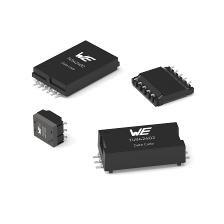 Les transformateurs de signaux WE-BMS sont désormais également disponibles pour une tension de fonctionnement de 1500 VDC.Autres informations :Würth Elektronik France
Romain Méjean
1861, Avenue Henri Schneider
CS 70029
69881 Meyzieu Cedex
FranceMob : +33 6 75 28 45 24
Courriel : 
romain.mejean@we-online.comwww.we-online.comContact presse :HighTech communications GmbH
Brigitte Basilio
Brunhamstrasse 21
81249 München
AllemagneTél : +49 89 500778-20 
Courriel : 
b.basilio@htcm.dewww.htcm.de 